AdjectivesLook out of your bedroom window, write down 10 adjectives to describe what you see.-Write 4 sentences including your adjectives.Acrostic PoemWrite an acrostic poem on a subject of your choosing.Family TreeWith the help of a relative, draw out your family tree. Include dates of birth and where your relatives were born (if possible)InterviewWrite down questions and interview a relative. Try to find out 5 interesting things that you didn’t already know about them.DiaryKeep a diary of your time off from school because of the COVID-19 virusThis could be a really interesting document for you to look back on in years to come.ConnectivesNote down all the connectives you can find in a chapter of a book (it can be a Bug Club book)AlliterationWrite 6 silly alliterative sentences.AlliterationWrite 6 silly alliterative sentences.SummaryWatch Newsround and write a summary of the main bulletins.Imaginative WritingWrite your own imaginative story. Remember to include detail about the characters and setting.DiaryKeep a diary of your time off from school because of the COVID-19 virusThis could be a really interesting document for you to look back on in years to come.ConnectivesNote down all the connectives you can find in a chapter of a book (it can be a Bug Club book)Literacy Home Learning Challenges (Second Level)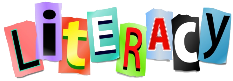 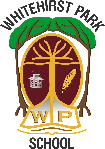 Name: ______________________________Class: ________________________Literacy Home Learning Challenges (Second Level)Name: ______________________________Class: ________________________SummaryWatch Newsround and write a summary of the main bulletins.Imaginative WritingWrite your own imaginative story. Remember to include detail about the characters and setting.DiaryKeep a diary of your time off from school because of the COVID-19 virusThis could be a really interesting document for you to look back on in years to come.ConnectivesNote down all the connectives you can find in a chapter of a book (it can be a Bug Club book)SimilesLook around your house, pick 6 things and compares them to something else, using a simile.SimilesLook around your house, pick 6 things and compares them to something else, using a simile.SummaryWatch Newsround and write a summary of the main bulletins.Imaginative WritingWrite your own imaginative story. Remember to include detail about the characters and setting.Other Curricular Area ChallengesHWB – InstructionsPick one of your favourite games and write down a set of instructions explaining how to play it. Remember to number them. Technology – Quiz TimeMake a quiz for your friends/family on Sway or PowerPoint. If you don’t have access to either of these, simply write out your quiz questions.Art – Dream RoomDesign your dream bedroom. Draw the room, including everything that makes it your dream room, i.e. a pet dragon, a juice machine, a trampoline etc. Make sure you label everything. 